Monarch Academy, Anne Arundel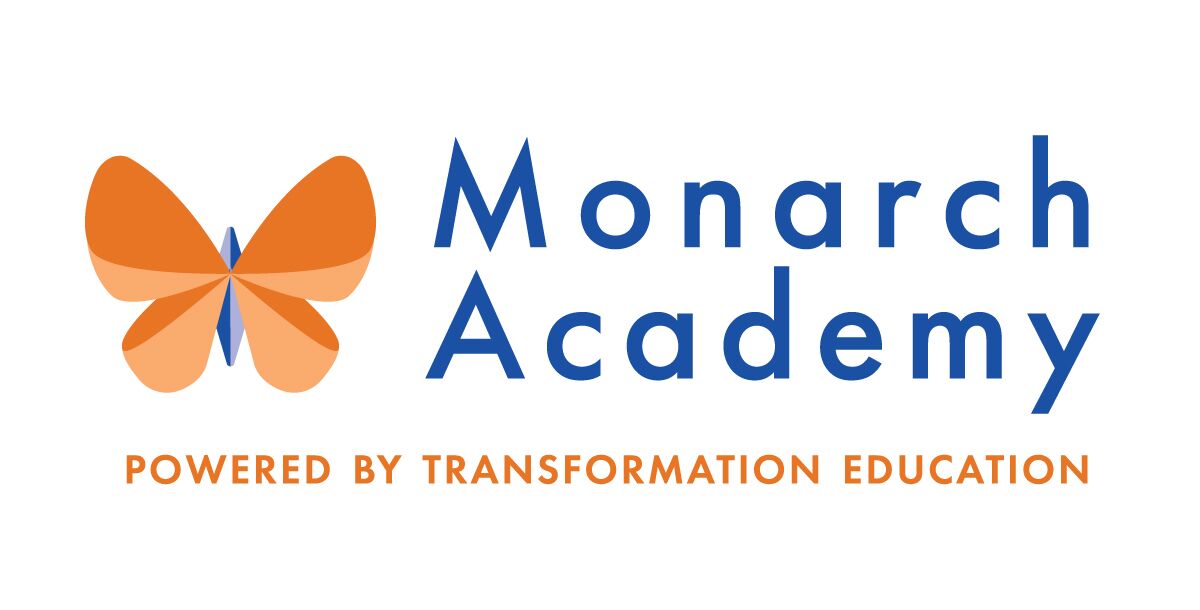 Board of Directors MeetingApril 14, 2021ZOOM6:00 - 8:00 p.m. Meeting MinutesCall to Order – Dr. Jimenez  Monarch Anne Arundel Board Meeting called to order at 6:04pm by Dr. Jimenez
Public Comment – Dr. JimenezNone
Introduction of Jenny Livelli, new President & CEO – Dr. Jimenez Jenny Livelli introduced as new President and CEO for The Children’s Guild.
Review Minutes – Dr. Jimenez Meeting minutes from February 10th meeting were reviewed but could not be approved due to lack to quorum.
Principal’s Report Monarch Glen Burnie – Ms. Jakovics https://www.smore.com/hdzqvThe outdoor classroom & recreational space development project is moving forward as planned.The goal is to raise $20, 000 for the inside of the greenhouse with fundraiser incentives through Boosterthon/FunRunProfessional Development is focused on Diversity, Equity, Inclusion and Anti-Racism with guest speakers:Kyle Yearwood-spoke about his artworkBoard Members from Magic Gardens in PhiladelphiaFounder of Minds on FireMany more to follow!Social Justice Club (middle schoolers at MGB) started a podcast; first episode was on how racism has affected them. View here: PodcastUpcoming student led conferences will be held on May 19 & 26th , 2021.Using CARES grant money to provide Social-Emotional trauma professional development seminar for teachers at the end of the school year.School will be featured by Expeditionary Learning (EL Education).Monarch Global – Ms. AbellMGA Board reportCARES Grant funding is still being utilized for technology upgrades, student supplies and enriched experiences at the school.Interior upgrades are completed: flooring in media center was replaced and living wall at entry was refreshed.The staff book study continues to read: “White Fragility” and “Coaching for Equity”.The Support team continues to host monthly “Coffee Talks” with parents to assist parents with supporting their students’ needs.New playground is now open and students (and staff) are loving it!The school was re-accredited by International Baccalaureate Program.Monarch Annapolis – Mr. DeRooMAA Board Report Introduction of Mr. Paul DeRoo, Acting PrincipalMr. DeRoo is concentrating on school climate control, infrastructure, mentoring of staff, community connection and planning for the School Improvement Plan (SIP), 21-22 SY goals, budget and staffing.Using CARES Funding for student tutoringNow offering 15 online clubs to include: Nature, Ukulele, Chess, Art, Bucket Band, etc.)PTA/Boosterthon raised nearly $30,000 this cycle for school needs.E-School at MAA celebrated its first year with 104 students and above 95% attendance rate.MAA continues to establish proactive strategies to promote positive student behaviors and coping skills.Open House: April 17th at 11:00am.
Proposed Committee Structure – Ms. Lane The Children’s Guild/Kathy Lane is proposing to establish subcommittees within the Board to oversee the functions of the schools.Board Members to select their team at next meeting.Governance Committee Need focus on recruitment for additional, more diverse Board membersCurrent Board President term ends June 2021Need Vice ChairMarketing, Enrollment, Finance & Facilities Committee (MEFF) Parent Engagement, Academic Excellence & Compliance Committee (PEAC) Ms. Lane will provide committee roles and responsibilities by next meeting.Current Financial Report – Mr. Gordon Mr. Gordon reports out for the quarter through February as the availability of the analysis is a month behind.Total operating expenses are running below projected budget and ahead of last year expenses- great news!Starting next meeting, Mr. Gordon will present comparison of budgets from other Non-profits to the Monarchs.Other Business Current Applications and Recruitment Strategy – Mr. Turner Waitlist for Glen Burnie and GlobalGB- 517Global- 57Annapolis continues to be the primary focus for the Admissions and Marketing team efforts.Need 247 more students to reach MAA GoalsYard signs will be distributed to graduates of each schoolTransformation Theatre Co. Summer Camp - Ms. Lane The Children’s Guild is hosting a 6-week camp at Monarch Academy Annapolis this summer for the purpose of marketing and to introduce the new Arts Integration program at our schools.Camp is open to any student, grade K-8, that resides in Anne Arundel County.Asking all Board members to promote the camp.Other Business (if any)
The (2) ‘Teacher of the Year’ candidates Monarch Schools will be recognized by Anne Arundel County Board of Education tomorrow, April 15th at 6:30pm:Sonja Bolotin – MGBMaria Cummings - MGAAdjournment – Dr. Jimenez  Monarch Anne Arundel Board Meeting adjourned at 7:59pm.Attendees                             Not in AttendanceMonarch StaffThe Children’s GuildDr. Sissy JimenezEric DeVito Carley CzyzewskiKandace HoppinJanine FratantuonoAngela BalsamoElizabeth NobleMarc RodriquezJess DeinleinLoise TaliaferroAmber MarchesoMegan PhilbeckRay Szyperski Shae DelfinoPaul DeRoo, AnnapolisKim Jakovics, Glen BurnieEmily Abell, GlobalJenny LivelliKathy LaneAleisa FriesBrandon TurnerCharley Gordon